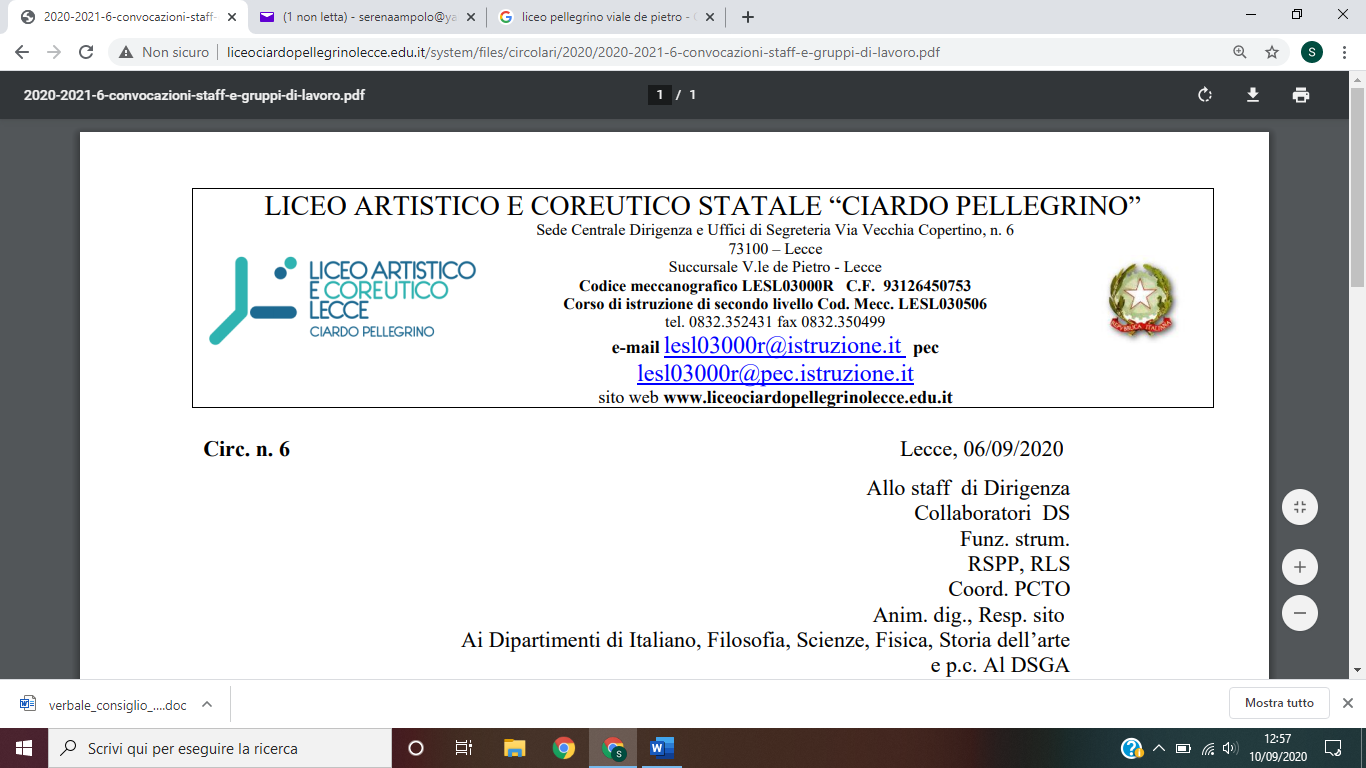 CURRICOLO DI EDUCAZIONE CIVICA – CLASSI QUARTELICEO COREUTICO“LEGALITÀ E CONTRASTO ALLE MAFIE”“LEGALITÀ E CONTRASTO ALLE MAFIE”“LEGALITÀ E CONTRASTO ALLE MAFIE”OBIETTIVIOBIETTIVIOBIETTIVIConoscere e saper analizzare le radici storiche, sociali, economiche del fenomeno mafioso e delle conseguenze a esso connesse;conoscere l’organizzazione costituzionale e amministrativa del nostro Paese per rispondere ai propri doveri di cittadino ed esercitare con piena consapevolezza i propri diritti a livello territoriale e nazionale;perseguire con ogni mezzo e in ogni contesto il principio di legalità e di solidarietà dell’azione individuale e sociale, promuovendo valori e comportamenti di contrasto alla criminalità organizzata e alle mafie;compiere scelte di partecipazione alla vita pubblica e di cittadinanza coerentemente agli obiettivi sanciti a livello comunitario attraverso l’Agenda 2030; rispettare l’ambiente, assumendo il principio di responsabilità e adottando i comportamenti più adeguati;generare e sviluppare un senso di appartenenza alla comunità locale e globale;condividere i valori importanti della solidarietà e rispetto per sé e per gli altri.Conoscere e saper analizzare le radici storiche, sociali, economiche del fenomeno mafioso e delle conseguenze a esso connesse;conoscere l’organizzazione costituzionale e amministrativa del nostro Paese per rispondere ai propri doveri di cittadino ed esercitare con piena consapevolezza i propri diritti a livello territoriale e nazionale;perseguire con ogni mezzo e in ogni contesto il principio di legalità e di solidarietà dell’azione individuale e sociale, promuovendo valori e comportamenti di contrasto alla criminalità organizzata e alle mafie;compiere scelte di partecipazione alla vita pubblica e di cittadinanza coerentemente agli obiettivi sanciti a livello comunitario attraverso l’Agenda 2030; rispettare l’ambiente, assumendo il principio di responsabilità e adottando i comportamenti più adeguati;generare e sviluppare un senso di appartenenza alla comunità locale e globale;condividere i valori importanti della solidarietà e rispetto per sé e per gli altri.Conoscere e saper analizzare le radici storiche, sociali, economiche del fenomeno mafioso e delle conseguenze a esso connesse;conoscere l’organizzazione costituzionale e amministrativa del nostro Paese per rispondere ai propri doveri di cittadino ed esercitare con piena consapevolezza i propri diritti a livello territoriale e nazionale;perseguire con ogni mezzo e in ogni contesto il principio di legalità e di solidarietà dell’azione individuale e sociale, promuovendo valori e comportamenti di contrasto alla criminalità organizzata e alle mafie;compiere scelte di partecipazione alla vita pubblica e di cittadinanza coerentemente agli obiettivi sanciti a livello comunitario attraverso l’Agenda 2030; rispettare l’ambiente, assumendo il principio di responsabilità e adottando i comportamenti più adeguati;generare e sviluppare un senso di appartenenza alla comunità locale e globale;condividere i valori importanti della solidarietà e rispetto per sé e per gli altri.METODI E STRUMENTIMETODI E STRUMENTIMETODI E STRUMENTIDidattica per problemi;didattica laboratoriale;studi di caso;flipped classroom;incontri con esperti e partecipazione a manifestazioni, eventi, progetti pertinenti alle tematiche affrontate;utilizzo di diverse fonti per un confronto costante dei riferimenti e una condivisione dei significati;utilizzo del brainstorming e del circle time come strumenti d’interazione utile all’espressione individuale, al confronto di gruppo per l’autoregolazione e lo sviluppo di capacità di confronto/riflessione;attività di riflessione individuale e di discussione collettiva, analisi e confronto di gruppo delle esperienze per mediarne i significati e ricavarne generalizzazioni e regole/comportamenti di applicazione concreta;individuazione e decostruzione di modelli, stereotipi, pregiudizi, analisi di situazioni aperte come stimolo alla discussione e/o al lavoro collaborativo, interpretazioni condivise/divergenti, costruzioni di senso;visite guidate.Didattica per problemi;didattica laboratoriale;studi di caso;flipped classroom;incontri con esperti e partecipazione a manifestazioni, eventi, progetti pertinenti alle tematiche affrontate;utilizzo di diverse fonti per un confronto costante dei riferimenti e una condivisione dei significati;utilizzo del brainstorming e del circle time come strumenti d’interazione utile all’espressione individuale, al confronto di gruppo per l’autoregolazione e lo sviluppo di capacità di confronto/riflessione;attività di riflessione individuale e di discussione collettiva, analisi e confronto di gruppo delle esperienze per mediarne i significati e ricavarne generalizzazioni e regole/comportamenti di applicazione concreta;individuazione e decostruzione di modelli, stereotipi, pregiudizi, analisi di situazioni aperte come stimolo alla discussione e/o al lavoro collaborativo, interpretazioni condivise/divergenti, costruzioni di senso;visite guidate.Didattica per problemi;didattica laboratoriale;studi di caso;flipped classroom;incontri con esperti e partecipazione a manifestazioni, eventi, progetti pertinenti alle tematiche affrontate;utilizzo di diverse fonti per un confronto costante dei riferimenti e una condivisione dei significati;utilizzo del brainstorming e del circle time come strumenti d’interazione utile all’espressione individuale, al confronto di gruppo per l’autoregolazione e lo sviluppo di capacità di confronto/riflessione;attività di riflessione individuale e di discussione collettiva, analisi e confronto di gruppo delle esperienze per mediarne i significati e ricavarne generalizzazioni e regole/comportamenti di applicazione concreta;individuazione e decostruzione di modelli, stereotipi, pregiudizi, analisi di situazioni aperte come stimolo alla discussione e/o al lavoro collaborativo, interpretazioni condivise/divergenti, costruzioni di senso;visite guidate.DISCIPLINE COINVOLTECARICO ORARIO/ PERIODOCONTENUTI/ATTIVITÀStoria9h(4h nel trimestre e 5h nel pentamestre)Le radici storiche, socio-economiche e culturali del fenomeno mafioso;la legislazione antimafia (nozioni di base): l’art. 416_bis del Codice penale;storia della SCU e traffici illegali connessi;la trattativa Stato-mafia; il Maxiprocesso;i collaboratori di giustizia (legge n. 45 del 2001);storie emblematiche di lotta alla cultura mafiosa: laboratorio di riflessione a partire dalla visione di un film sul tema del contrasto alla mafia (titoli suggeriti: “Giovanni Falcone”, di G. Ferrara; “I cento passi” di M. T. Giordana; “Alla luce del sole”, di R. Faenza; “Cento giorni a Palermo” di G. Ferrara; “Paolo Borsellino – Adesso tocca a me”, di F. Micciché).Italiano6h (3h nel trimestre e 3h nel pentamestre)Le ecomafie: analisi del fenomeno a partire dalla lettura di articoli di cronaca/ approfondimento;le mafie e la cultura mafiosa; etimologia del termine “mafia”: Sciascia e Tomasi di Lampedusa;la confisca dei beni ai mafiosi ed il riutilizzo sociale dei beni confiscati (L. 109/96): lettura e analisi degli atti dell’associazione Libera;il caso “Gomorra” di R. Saviano: lettura e analisi di estratti dell’opera.Storia dell’arte4h (4h nel trimestre) Patrimonio, saccheggio, furti e mercato illegale;riutilizzo di Beni artistici sottratti alle mafie.Filosofia6h(2h nel trimestre e 4h nel pentamestre)Riflessione politica come ambito epistemologico autonomo.Fisica4h(4h nel pentamestre)Inquinamento termico causato da comportamenti illegali e azioni criminali;inquinamento acustico causato da comportamenti illegali e azioni criminali.Inglese 4h(4h nel pentamestre)La mafia italiana negli Stati Uniti: analisi del fenomeno a partire dalla visione di un film o dalla lettura di un brano antologico sul tema. STRUMENTI DI VALUTAZIONE*STRUMENTI DI VALUTAZIONE*STRUMENTI DI VALUTAZIONE*Verifiche scritte (mono o pluridisciplinari);verifiche orali;compiti di realtà;attività progettuali (mono o pluridisciplinari);rubriche di osservazione.*Gli esiti delle diverse prove di verifica effettuate dai docenti contitolari dell’insegnamento confluiranno in un’unica valutazione. In sede di scrutinio, il docente coordinatore dell’insegnamento formulerà per ciascun alunno una proposta di voto, sulla base della media ponderata di tutte le valutazioni registrate, nonché tenendo conto di altri eventuali elementi conoscitivi condivisi dai docenti cui è affidato l’insegnamento dell’Educazione civica. Si allega la griglia di valutazione.Verifiche scritte (mono o pluridisciplinari);verifiche orali;compiti di realtà;attività progettuali (mono o pluridisciplinari);rubriche di osservazione.*Gli esiti delle diverse prove di verifica effettuate dai docenti contitolari dell’insegnamento confluiranno in un’unica valutazione. In sede di scrutinio, il docente coordinatore dell’insegnamento formulerà per ciascun alunno una proposta di voto, sulla base della media ponderata di tutte le valutazioni registrate, nonché tenendo conto di altri eventuali elementi conoscitivi condivisi dai docenti cui è affidato l’insegnamento dell’Educazione civica. Si allega la griglia di valutazione.Verifiche scritte (mono o pluridisciplinari);verifiche orali;compiti di realtà;attività progettuali (mono o pluridisciplinari);rubriche di osservazione.*Gli esiti delle diverse prove di verifica effettuate dai docenti contitolari dell’insegnamento confluiranno in un’unica valutazione. In sede di scrutinio, il docente coordinatore dell’insegnamento formulerà per ciascun alunno una proposta di voto, sulla base della media ponderata di tutte le valutazioni registrate, nonché tenendo conto di altri eventuali elementi conoscitivi condivisi dai docenti cui è affidato l’insegnamento dell’Educazione civica. Si allega la griglia di valutazione.